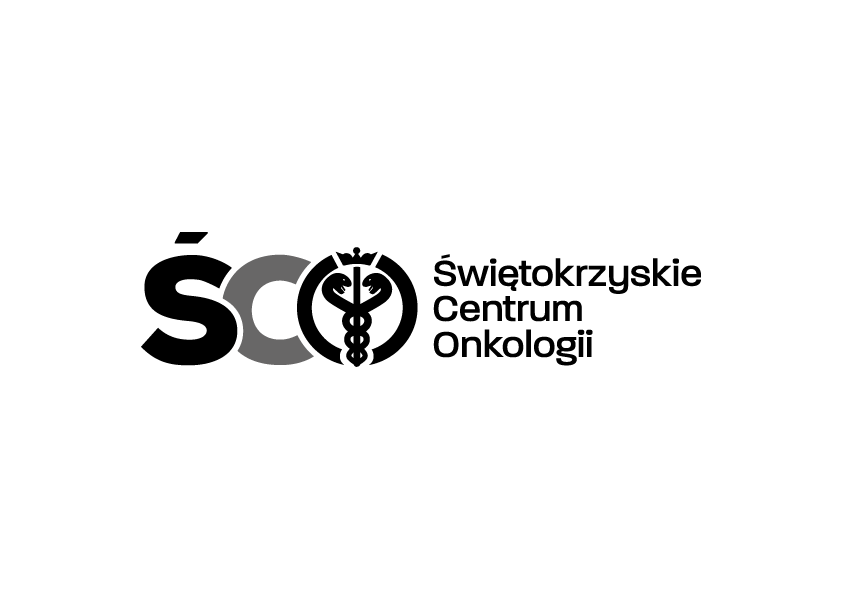 Adres: ul. Artwińskiego 3C, 25-734 Kielce  Dział Zamówień Publicznychtel.: (0-41) 36-74-474   fax.: (0-41) 36-74071/481 strona www: http://www.onkol.kielce.pl/ Email:zampubl@onkol.kielce.plIZP.2411.197.2024.MMO                                                                                               Kielce, dn. 14.08.2024 r.DO WSZYSTKICH ZAINTERESOWANYCHPYTANIA I ODPOWIEDZIDot. IZP.2411.197.2024.MMO: „Zakup wraz  z dostawą pojemników kriogenicznych do przechowywania zamrożonych preparatów krwiotwórczych  dla Świętokrzyskiego Centrum Onkologii w Kielcach”.Pytanie nr. 1Czy Zamawiający dopuści worki o pojemności mrożeniowej 55-100 ml?Odpowiedz: Zamawiający  nie dopuszcza.                                                                                                                                     Z poważaniem                                                                                          Kierownik Działu Zamówień Publicznych                                                                                                                                                                                                                                                                                                       mgr Mariusz Klimczak